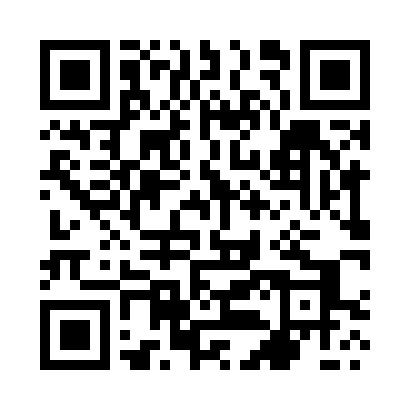 Prayer times for Rachelany, PolandWed 1 May 2024 - Fri 31 May 2024High Latitude Method: Angle Based RulePrayer Calculation Method: Muslim World LeagueAsar Calculation Method: HanafiPrayer times provided by https://www.salahtimes.comDateDayFajrSunriseDhuhrAsrMaghribIsha1Wed2:094:4812:235:337:5910:292Thu2:094:4612:235:348:0110:303Fri2:084:4412:235:368:0310:304Sat2:074:4212:235:378:0410:315Sun2:064:4012:235:388:0610:326Mon2:054:3812:235:398:0810:337Tue2:044:3612:235:408:1010:338Wed2:044:3412:235:418:1210:349Thu2:034:3312:225:428:1310:3510Fri2:024:3112:225:438:1510:3611Sat2:014:2912:225:448:1710:3612Sun2:014:2712:225:458:1910:3713Mon2:004:2512:225:468:2010:3814Tue1:594:2412:225:478:2210:3815Wed1:584:2212:225:488:2410:3916Thu1:584:2012:225:498:2510:4017Fri1:574:1912:225:508:2710:4118Sat1:574:1712:235:518:2910:4119Sun1:564:1612:235:528:3010:4220Mon1:554:1412:235:538:3210:4321Tue1:554:1312:235:548:3410:4422Wed1:544:1112:235:558:3510:4423Thu1:544:1012:235:568:3710:4524Fri1:534:0912:235:568:3810:4625Sat1:534:0712:235:578:4010:4626Sun1:524:0612:235:588:4110:4727Mon1:524:0512:235:598:4210:4828Tue1:524:0412:236:008:4410:4829Wed1:514:0312:246:008:4510:4930Thu1:514:0212:246:018:4610:5031Fri1:514:0112:246:028:4810:50